Dobrý den,rádi bychom u Vás objednali níže uvedené položky dle cenové nabídky z 21.12. 2020.4 ks Sennheiser ew 500 - G4 965 G			119 419 Kč2 ks Sennheiser ew 500 – G4 945 G		45 089 	Kč6 ks Sennheiser sk 500 – G4 G 		             55 467 	Kč Celkem 					219 975 Kč bez DPH						266 170 Kč s DPHDěkuji a přeji hezký den                                                                                                                                  ….............................................				….............................................Mgr. Jan Žemla, předseda představenstva		Mgr. Petra Javůrkovápředseda představenstva				místopředsedkyně představenstva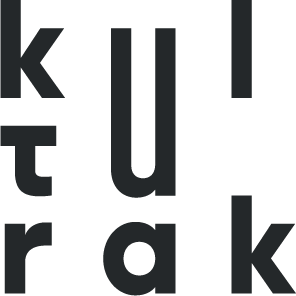 Váš dopis: 074/12/2020Naše značka:Datum: Vyřizuje: Ostrava160 00 Praha 6 IČ 45809003DIČ CZ45809003160 00 Praha 6 IČ 45809003DIČ CZ45809003